Maintenance des véhiculesSituation d’évaluation n°2Exercice 1On se propose dans ce problème, de déterminer, dans un repère , les coordonnées du centre d’inertie d’une plaque  d’épaisseur négligeable.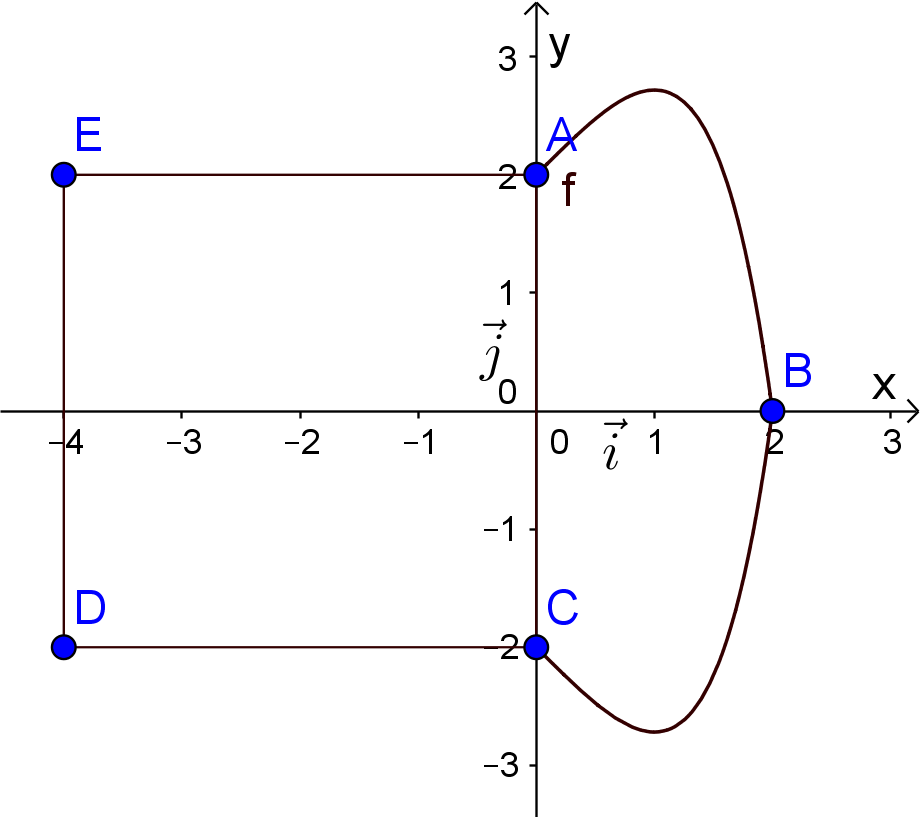 Cette plaque  est obtenue en soudant deux plaques  et  de masse surfacique . (La masse surfacique est la masse par unité de surface).La plaque  est un carré dont les sommets sont les points , , , . Quelles sont les coordonnées du centre de gravité de la plaque ?La plaque  a l’axe des abscisses pour axe de symétrie et la moitié supérieure  de cette plaque est limitée par les segments ,  et la courbe d’équation .Déterminer l’aire de la plaque  puis la masse  de  en fonction de . On rappelle que pour une plaque homogène de masse , ensemble des points  tels que  et , l’abscisse du centre d’inertie est  En déduire la valeur exacte de l’abscisse du centre d’inertie  de la plaque .Quelle est l’ordonnée du centre d’inertie de la plaque  ?Calculer la valeur exacte de son abscisse. En donner une valeur approchée à  près.  Appeler le professeur pour valider vos résultatsExercice 2Une machine fabrique des pièces cylindriques utilisées dans le secteur de la mécanique automobile. A chaque pièce prélevée au hasard dans la production on associe sa longueur, on définit ainsi une variable aléatoire X. Cette variable aléatoire X suit la loi normale de moyenne  =  et d'écart type  =  On désigne par   la variable aléatoire qui, à chaque échantillon aléatoire non exhaustif de 36 pièces, associe la moyenne des longueurs des pièces de cet échantillon. 1°	Quelle est la loi suivie par?2°	Déterminer le réel h tel que :  P(30 – h    30 + h) = 0,95.3°	Un magasin reçoit une commande de 36 pièces fabriquées par la même machine. On mesure les longueurs de ces 36 pièces ; les résultats sont réunis dans le tableau suivant :En faisant l'hypothèse que les valeurs observées sont celles du centre de la classe, calculer la valeur approchée  de la longueur moyenne des pièces de cet échantillon.4°	a)	Construire un test d'hypothèse bilatéral permettant d'accepter ou de rejeter au seuil de signification 5% l'hypothèse selon laquelle la longueur moyenne des pièces de la fabrication est bien m1 = .  On devra :choisir une hypothèse  nulle  et une hypothèse alternative  ;déterminer la région critique au seuil de 5 %  (en utilisant la question B - 2°) ;énoncer la règle de décision.b)	Utiliser ce test avec l'échantillon étudié à la question B - 3°, échantillon que l'on assimile à un échantillon prélevé de manière non exhaustive. Appeler le professeur pour valider vos résultatsMaintenance des véhiculesSituation d’évaluation n°2 - CorrigéExercice 1Le centre de gravité est situé au centre de la plaque, donc  a pour coordonnées .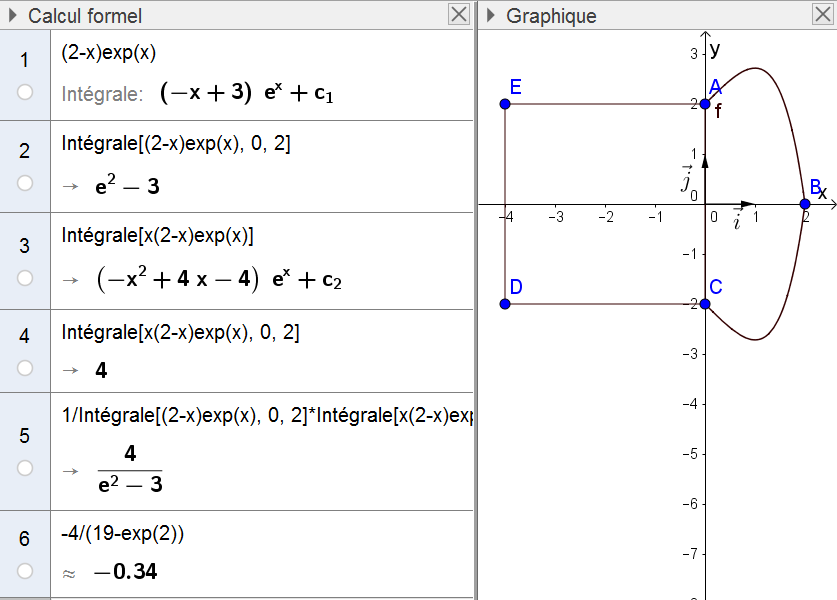 Comme la fonction   est positive sur , l’aire de la plaque est donnée par  en unités d’aire...Comme  est constante (la plaque est homogène), .L’ordonnée est nulle à cause des symétries de la plaque.L’abscisse du centre d’inertie est le barycentre des points  et  affectés de leurs masses  et . La masse  et  donc l’abscisse du centre de gravité est  ..Exercice 21° La loi suivie par  est la loi normale de moyenne  et d’écart-type .2° 3° La longueur moyenne des pièces de cet échantillon est 29,9 cm.4° a)  : «  »La région critique est en dehors de l’intervalle : .On tire au hasard 36 pièces et on mesure leur longueur, si la moyenne est dans l’intervalle  on accepte l’hypothèse  sinon on la rejette.4° b) La moyenne de l’échantillon est de 29,9. Elle se situe dans l’intervalle de fluctuation donc on peut accepter l’hypothèse  au seuil de 5 %.longueur[28 ; 28,5[[28,5 ; 29[[29 ; 29,5[[29,5 ; 30[[30 ; 30,5[[30,5 ; 31[[31 ; 31,5[[31,5 ; 32[effectif14698521GRILLE NATIONALE D’ÉVALUATION EN MATHÉMATIQUESBTS – Sous-épreuve GRILLE NATIONALE D’ÉVALUATION EN MATHÉMATIQUESBTS – Sous-épreuve GRILLE NATIONALE D’ÉVALUATION EN MATHÉMATIQUESBTS – Sous-épreuve GRILLE NATIONALE D’ÉVALUATION EN MATHÉMATIQUESBTS – Sous-épreuve 1. Liste des contenus et capacités du programme évalués1. Liste des contenus et capacités du programme évalués1. Liste des contenus et capacités du programme évalués1. Liste des contenus et capacités du programme évaluésContenusEtude de configurations géométriques, centre de gravité, aire et intégrale, loi normale et test bilatéral.Etude de configurations géométriques, centre de gravité, aire et intégrale, loi normale et test bilatéral.Etude de configurations géométriques, centre de gravité, aire et intégrale, loi normale et test bilatéral.CapacitésModéliser avec des fonctions, utilisation du calcul formel, utilisation de la calculatrice en calcul de probabilité et prise de décision à l’aide d’un test d’hypothèse.Modéliser avec des fonctions, utilisation du calcul formel, utilisation de la calculatrice en calcul de probabilité et prise de décision à l’aide d’un test d’hypothèse.Modéliser avec des fonctions, utilisation du calcul formel, utilisation de la calculatrice en calcul de probabilité et prise de décision à l’aide d’un test d’hypothèse.2. Évaluation2. Évaluation2. Évaluation2. ÉvaluationCompétencesCapacitésQuestions de l’énoncéAppréciation du niveau d’acquisitionS’informerRechercher, extraire et organiser l’information.Ex 1 : 2) b)Ex 2 : 4) a)    ChercherProposer une méthode de résolution.Expérimenter, tester, conjecturer.Ex 1 : 2) a)Ex 2 :4) b)ModéliserReprésenter une situation ou des objets du monde réel.Traduire un problème en langage mathématique.Ex 1 : 2) a) Raisonner, argumenterDéduire, induire, justifier ou démontrer un résultat. Critiquer une démarche, un résultat.Ex 1 :3)Ex 2 :  2), 4) b)Calculer, illustrer, mettre en œuvre une stratégieCalculer, illustrer à la main ou à l’aide d’outils numériques, programmer.Ex 1 : 1), 2) a), b),3)Ex 2 : 2), 3) 4) a)CommuniquerRendre compte d’une démarche, d’un résultat, à l’oral ou à l’écrit.Présenter un tableau, une figure, une représentation graphique.Ex 1 : 3)Ex 2 :1), 4)a), b)TOTAL/ 10